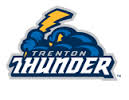 1 Mandatory Rehearsal for EVERYONE Performing Saturday June 24th 12:00-1:30pm at The Rech CenterAttire:  TRC t-shirt you must purchase - $12.00, Black Leggings, sneakers, your favorite baseball hatTRC T-shirt money /sizes are due by Thursday June 8thTickets:  $11 each – Money due by Thursday June 8thEveryone needs a ticket – including perfromers	Cash/Check ONLY Please____________________Please return bottom portion____________________Name(s):______________________________________________T-Shirt Size(s):_________________	        Tickets:_____________________ My child(ren) will be performing______My child(ren) will attend game and not perform